       T.C.                                           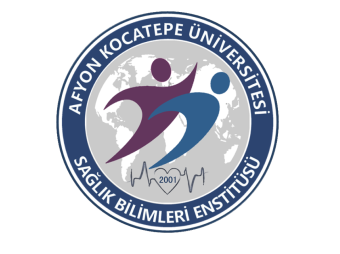 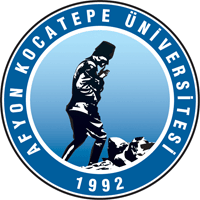        AFYON KOCATEPE ÜNİVERSİTESİ       SAĞLIK BİLİMLERİ ENSTİTÜSÜTEZSİZ YÜKSEK LİSANS DÖNEM PROJESİ SONUÇ FORMU                                                                                                                                  Tarih: …./..../202…Danışmanı olduğum ……………………………………………………………….. hazırlamış olduğu Dönem Projesi Raporu tarafımca uygun görülmüştür.                                                                                                                                      Danışmanın                                                                                                                                          İmzasıMADDE 37 – (1) (2) Öğrenci dönem projesinin alındığı yarıyılda dönem projesine kayıt yaptırmak ve yarıyıl sonunda danışmanına yazılı rapor sunmak zorundadır. Raporun danışman tarafından onaylanmasından sonra hazırlanacak “Dönem Projesi Sonuç Formu” EABD/EASD başkanlığı tarafından Enstitüye gönderilir. Dönem projesi kapsamında hazırlanan rapor, gerektiğinde ilgili kurullar tarafından incelenmek üzere danışman tarafından en az 2 yıl süre ile arşivlenir. ÖğrencininAdı SoyadıÖğrencininNumarası Anabilim Dalı Anabilim DalıProje BaşlığıProje BaşlığıProje DanışmanıProje DanışmanıProje Çalışmasının SonucuProje Çalışmasının Sonucu         YETERLİ                                                            YETERSİZ